Extras - Raportprivind participarea la seria de webinare cu tema ,,Publicitate politică online și microtargeting:  ultimele evoluții legale, etice, politice și tehnologice”organizate de Comisia Europeană, Ministerul de Interne Olandez și Institutul Internațional pentru Democrație și Asistență Electorală-18 iunie 2020 -Răspunzând invitației Comisiei Europene, adresată membrilor Rețelei europene de cooperare pentru alegeri, directorul Direcției Afaceri Europene și Relația cu Parlamentul din cadrul Departamentului legislativ al AEP, a participat în data de 18.06.2020 la cel de-al doilea din seria de webinare cu tema ,,Publicitate politică online și microtargeting ultimele evoluții legale, etice, politice și tehnologice” organizate de Comisia Europeană, Ministerul de Interne Olandez și Institutul Internațional pentru Democrație și Asistență Electorală (International IDEA). Continuând discuțiile inițiate în cadrul primului webinar, din data de 15 iunie, dedicat explorării sferei și limitelor cadrelor legale existente privind publicitatea politică online și microtargeting, webinarul 2 a avut ca teme monitorizarea regulilor și reglementărilor, experiențe cu aplicarea GDPR în microtargetingul politic online și eficiența și capacitatea structurilor de supraveghere. Discuțiile au reunit membri ai Rețelei europene de cooperare pentru alegeri, experți europeni și mondiali din societatea civilă și mediul academic. DesfășurareSesiunea a fost moderată de către Șeful Programului Europa, International IDEA.	Directorul Direcției Generale Justiție și Consumatori (DG JUST), Comisia Europeană, a remarcat faptul că aspectele puse în discuție în cadrul webinarului din data de 15 iunie au reflectat caracterul interdisciplinar al reglementărilor care sunt aplicabile dezinformării. Acest subiect se află în prim plan în cadrul preocupărilor Comisiei Europene. Comunicarea „Abordarea dezinformării online: o abordare europeană”,  recent adoptată, prezintă opiniile Comisiei cu privire la provocările asociate dezinformării online. Comunicarea prezintă principalele principii și obiective majore care ar trebui să ghideze acțiunile de sensibilizare a publicului cu privire la dezinformare și să combată efectiv fenomenul, precum și măsurile specifice pe care Comisia intenționează să le ia în acest sens.	Totodată, noul program de lucru al Comisiei Europene include, printre domeniile sale prioritare de acțiuni, un „nou impuls pentru democrația europeană”, care vizează consolidarea parteneriatului cu Parlamentul European, îmbunătățirea transparenței și integrității proceselor de luare a deciziilor și încurajarea exprimării opiniilor cetăţenilor europeni în toate etapele elaborării politicilor UE. Comisia va lansa un ,,Plan de acțiune pentru democrație europeană” care să contribuie la sprijinirea democrațiilor și să combată amenințarea interferențelor externe în alegerile europene. Conform programului de lucru, strategia ar trebui adoptată în al patrulea trimestru al anului 2020. Strategia va avea drept scop combaterea dezinformării și adaptarea la amenințările și manipulările care evoluează constant, precum și sprijinirea mass-media gratuite și independente.	Directorul DG JUST a anunțat că ,,Raportul Comisiei Europene asupra organizării și desfășurării alegerilor pentru Parlamentul European din anul 2019” va fi dat publicității în data de 19 iunie și a făcut o prezentare succintă a acestuia. De asemenea, a anunțat că în perioada următoare Comisia va publica un raport privind respectarea GDPR în cadrul alegerilor. În opinia sa, GDPR are un rol esențial în reglementarea microtargetingului. Aspectele la care a făcut referire  vor fi dezvoltate în cadrul întâlnirii Rețelei europene de cooperare, care va avea loc în data de 24 iunie, o importanță deosebită urmând să fie acordată în cadrul discuțiilor libertății de exprimare vs. dezinformare.Reprezentantul International IDEA expert în tehnologii digitale a prezentat rezultatele părții a doua a chestionarului realizat de International IDEA având ca obiect publicitatea politică online și microtargetingul, care a fost transmis și instituției noastre, prin intermediul Comisiei Europene, și care a fost completat, pe baza contribuției trimise de Autoritatea Națională de Supraveghere a Prelucrării Datelor cu Caracter Personal, de către personalul Direcției Afaceri Europene și Relația cu Parlamentul din cadrul Departamentului legislativ. Acesta a reamintit participanților la discuții că acum 3 ani, discuțiile au debutat în jurul conceptului de cybersecurity, concept care a evoluat și s-a ramificat punând în prim plan diferiți actori și multe aspecte care trebuie reglementate: dezinformare, transparență, etc. Așa cum rezultă din contribuțiile la chestionar transmise, publicitatea politică online și microtargetingul acoperă mai multe domenii de reglementare, implicând, deopotrivă, mai mute categorii de instituții și agenții responsabile cu aplicarea prevederilor legale.Este necesară o strategie de colaborare între toți actorii implicați (instituții, agenții, platforme, partide politice), o abordare holistică a subiectului. Este absolut necesar ca între organismele electorale și platforme să existe o conexiune. Firește, demersurile naționale trebuie susținute de reglementări la nivel european. 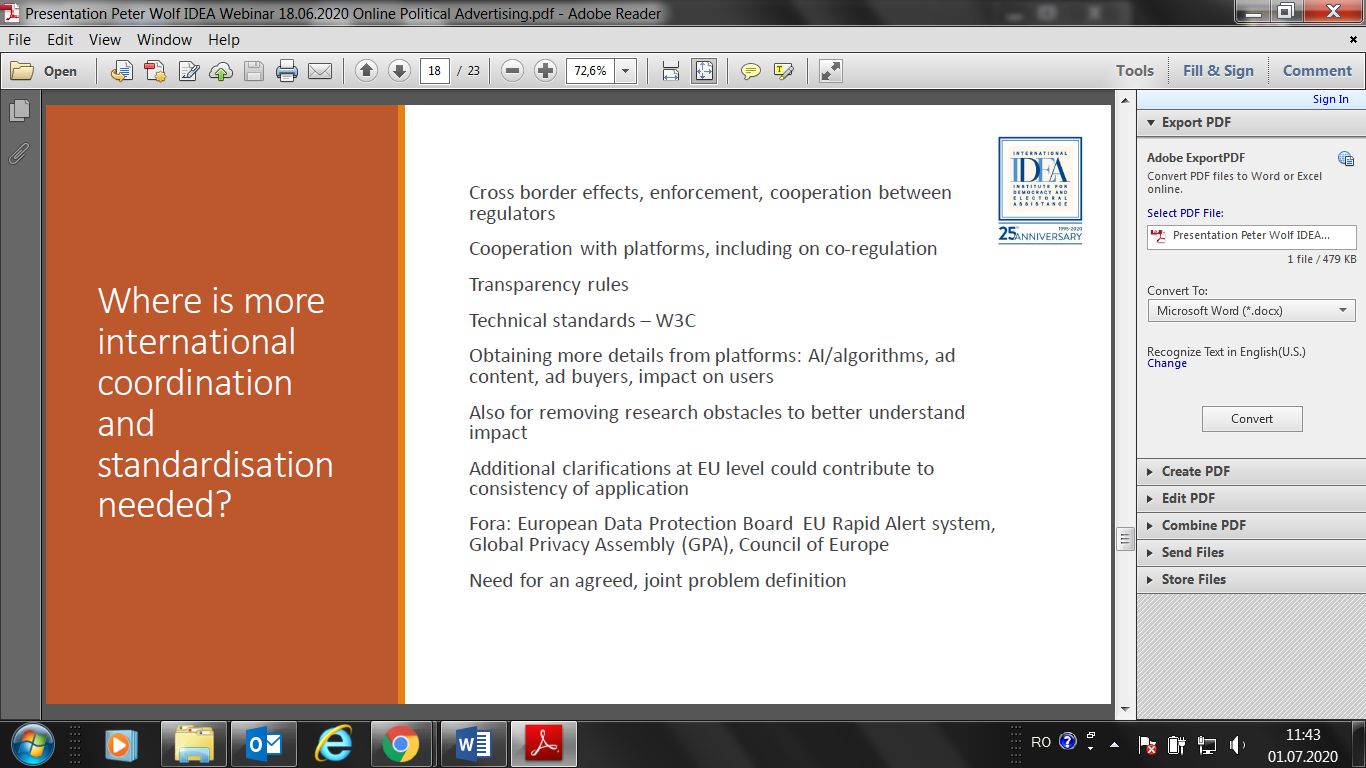 Mai multe state au reliefat faptul că sunt încă aspecte care trebuie clarificate, așa cum rezultă din slide-ul de mai jos: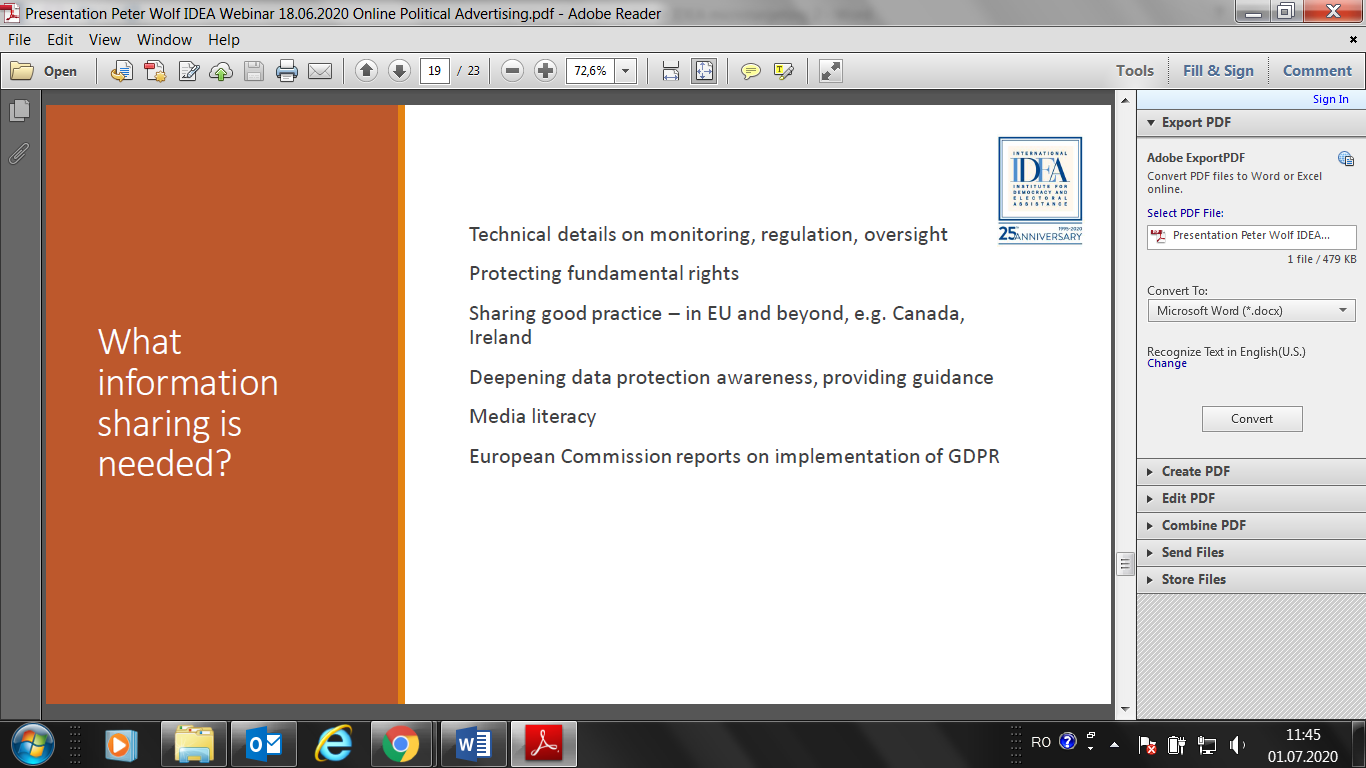 Au avut, de asemenea, intervenții directorul proiectului „Consolidarea sferei publice digitale|Politică”, Stiftung Neue Verantwortung, care a prezentat un set de reguli privind o campanie electorală online corectă, cu aplicare în cazul alegerilor din Germania, unul dintre co-fondatorii Who Targets Me și un reprezentant al Tactical Tech, Berlin.Reprezentantul  Who Targets Me a apreciat că sediul materiei pentru publicitatea politică online ar trebui să se găsească în legislația electorală. GDPR este util, dar autoritățile electorale pot lua decizii rapid în timpul campaniei electorale. Ar trebui create mecanisme de monitorizare a publicității online a partidelor politice și de reacție rapidă. A mai arătat că este nevoie de o uniformizare a regulilor privind platformele online. În prezent, acestea au politici diferite privind publicitatea politică dar, ar trebui să cunoască sursa banilor pentru publicitatea politică. Vorbitorul consideră că este necesară existența unei perioade de reflecție, pe parcursul căreia publicitatea politică să fie interzisă. În opinia sa, la nivelul UE ar trebui create organisme specializate, finanțate de Uniune, care să ofere suport statelor care elaborează reglementări în acest domeniu.   	În partea a doua a webinarului, participanții au fost invitați să împărtășească atât bune practici, cât și reflecții legate de practicile de reglementare.	Reprezentantul Finlandei a menționat că legislația națională a reglementat finanțarea campaniei electorale, există foarte multă transparență în acest domeniu. GDPR nu a adus multe schimbări în acest sens. Consideră că este important ca platformele să participe la acest efort. Comisia electorală din Finlanda este în legătură cu acestea însă problema microtargetingului nu a fost abordată până în prezent.	În Slovenia a fost elaborat un ghid pentru partidele politice, privind finanțarea campaniei electorale. Partidele politice publică pe un site dedicat rapoarte privind cheltuielile în campanie și cheltuielile anuale. Legea a stabilit limite pentru donații și sursele de finanțare.	Reprezentantul Ministerului de Interne al Olandei a precizat că statul olandez are experiență în colaborarea între instituții pentru combaterea dezinformării. Următoarele alegeri vor avea loc în Olanda în anul 2021.	Irlanda va stabili o comisie electorală care va elabora reguli  privind veniturile și cheltuielile partidelor politice.	Reprezentantul Mexicului a precizat că INE a stabilit o colaborare cu platformele Google și Facebook și a semnat o serie de acorduri care au însă ca obiect dezinformarea, dar nu și microtargetingul. Apreciază că microtargetingul nu reprezintă încă un subiect de îngrijorare în zonă, în condițiile în care mass-media tradițională este preponderent utilizată în campaniile electorale. Există o rețea națională de fact ceckers care a funcționat la alegerile desfășurate în anul 2019.	În încheiere, Șeful Programului Europa, International IDEA, a concluzionat că în această perioadă se pun bazele unui nou topic care va atinge toate statele în viitorul apropiat. Colaborarea între state este crucială, multe dintre soluții fiind așteptate să apară din cooperarea dintre acestea. Acesta a exprimat disponibilitatea International IDEA de a colabora la orice inițiativă care vizează acest aspect.Ulterior încheieri discuțiilor, în data de 23.06.2020, organizatorii au transmis participanților la webinar, via email, mai multe materiale și studii, menționate mai jos:-	European Commission Communication “Report on the 2019 elections to the European Parliament”, 19 June 2020-	Who Targets Me Notify Tool for monitoring online political campaigns (notification Facebook ads)-	Report: Digital campaigning – Increasing transparency for voters, by UK Electoral Commission (evolved focus from transparency on invoices to spending returns submitted by parties and campaigners)-	Guide on “Cybersecurity in Elections: Models of Interagency Collaboration”, by International IDEA-	Trailer “Personal Data: Political persuasion. Inside the influence industry”, by Tactical Tech (for a full version, see here)-	Guide on “Cybersecurity for elections: a Commonwealth Guide for Best Practice”, by the Commonwealth Secretariat-	News Article: Proposal to Regulate Transparency of Online Political Advertising (Ireland), by the Irish Government News Service-	Position paper on a Code of Practice for the use of personal information in political campaigning, by UK’s Electoral Commission (/ICO)-	Article on "Platform values and democratic elections: How can the law regulate digital disinformation?", by Chris Marsden, Trisha Meyer and Ian Brown-	European Parliament Study on Regulating Disinformation with Artificial Intelligence, with Trisha Meyer (VUB/IES) -	OECD Review of Telecommunication Policy and Regulation in Mexico -	Checklist on “Technology, data and elections: A checklist on the election cycle", by Privacy International (for PI work and information on data protection and privacy, see here) -	Book on “Internet Co-Regulation: European Law, Regulatory Governance and legitimacy in cyberspace” (25 case studies Internet co-regulation), by Chris Marsden, Cambridge University Press-	Article on “Prosumer Law and Network Platform Regulation: The Long View towards Creating OffData” (on the need for a combined regulator), by Chris Marsden in Georgetown Law and Technology Review-	Report on Investigation into Data analytics for political purposes, by UK’s Information Commissioner’s office-	Euronews video explaining the "highlights" of how to regulate platforms for elections https://www.euronews.com/2019/01/09/how-can-europe-tackle-fake-news-in-the-digital-age-	Case Report investigation on "Misinformation as a Service"-	Emma Briant's information resource on the global information industry: https://www.propagandamachine.tech/-	Article on Ruling recognizing Internet Access as a fundamental right in Costa Rica-	Article on Elections, Democracy and Human Rights Training, research and support-	Project VotedHR, coordinated with the Centre for Social Studies, University of Coimbra  	Precizăm că materialele transmise de către organizatorii webinarelor vor fi studiate de personalul Direcției Afaceri Europene și Relația cu Parlamentul din cadrul Departamentului legislativ, urmând să fie întocmite și prezentate conducerii AEP scurte materiale informative pe tema dezinformării, publicității politice online și a microtargetingului. De asemenea, vor fi postate linkuri către materialele amintite pe site-ul AEP, în secțiunea Legislație electorală.Webinar 2: THURSDAY, 18 JUNE 2020 (11:00-13:00 CEST)Enhancing oversight of online political advertising and microtargeting11:00 – 11:05 OPENING Welcome by ▪ Mr Sam van der Staak, Head of Europe Programme, International IDEA 11:05 – 11:20 Keynote Addresses by ▪ Ms Irena Moozová, Director, Directorate-General for Justice and Consumers (DG JUST), European Commission 11:20 – 11:55 Presentation of the survey conducted by International IDEA (findings related to oversight) ▪ Mr Peter Wolf, Senior Expert on digital technologies, International IDEA Expert considerations and research perspectives ▪ Mr Julian Jaursch, Project Director “Strengthening the Digital Public Sphere | Policy”, Stiftung Neue Verantwortung ▪ Mr Sam Jeffers, Co-Founder, Who Targets Me ▪ Mr Gary Wright, Co-lead Data & Politics programme, Tactical Tech 11:55 – 12:55 Practical examples and national experiences Discussion 12:55 – 13:00 Conclusions and Closing of the session by ▪ Mr Sam van der Staak, Head of Europe Programme, International IDEA 